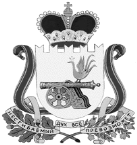 ПРОЕКТАДМИНИСТРАЦИЯКАЙДАКОВСКОГО СЕЛЬСКОГО ПОСЕЛЕНИЯ«ВЯЗЕМСКИЙ РАЙОН» СМОЛЕНСКОЙ ОБЛАСТИП О С Т А Н О В Л Е Н И Еот                                           № Об утверждении актуализированнойсхемы теплоснабженияКайдаковского сельского поселенияВяземского района Смоленской областина 2020 годВ соответствии с федеральными законами от 27.07.2010 №190-ФЗ «О теплоснабжении», от 06.10.2003 № 131-ФЗ «Об общих принципах организации местного самоуправления в Российской Федерации», постановлением Правительства РФ от 22.02.2012 №154, руководствуясьУставом Кайдаковского сельского поселенияВяземского района Смоленской области,Администрация Кайдаковского сельского поселенияВяземского района Смоленской области постановляет:1. Утвердить актуализированную схему теплоснабжения Кайдаковского сельского поселения Вяземского района Смоленской области на 2020 год.2. Опубликовать настоящее постановление в газете «Кайдаковские вести».3. Разместить настоящее постановление на официальном сайте Кайдаковского сельского поселения Вяземского района Смоленской области www.kdk-adm.ru4. Контроль за исполнением настоящего постановления оставляю за собой.Глава муниципального образованияКайдаковского сельского поселения Вяземского района Смоленской области                                              Е.Е.ТимохинУТВЕРЖДЕНАпостановлением АдминистрацииКайдаковского сельского поселенияВяземского района Смоленской областиОт 25.03.2019 № 79Актуализированная схема теплоснабжения Кайдаковского сельского поселения Вяземского района Смоленской области на 2020 годПриложениеБаланс тепловой энергии на котельных на 2020 годБаланс тепловой энергии на котельных на 2020 годБаланс тепловой энергии на котельных на 2020 годБаланс тепловой энергии на котельных на 2020 годБаланс тепловой энергии на котельных на 2020 годБаланс тепловой энергии на котельных на 2020 годБаланс тепловой энергии на котельных на 2020 годНаименование юридического лица, в собственности/аренде у которого находится источникНаименование источника тепловой энергииПолезный отпуск тепловой энергии потребителям, ГкалНормативные  технологические потери в тепловых сетях теплоснабжающей организации, ГкалОтпуск тепловой энергии в сеть, ГкалРасход тепловой энергии на собственные нужды, ГкалВыработка тепловой энергии, ГкалООО "Жилищник" г. ГагаринКотельная п. Кайдаково753713128 849948 943ВСЕГО753713128849948943